LESSONS LEARNEDPROJECT NAME:PROJECT MANAGER:DATE COLLECTED:Project DescriptionA high-level overview of the project, as listed in the Project Charter.Project SuccessesCapture at least 3 of the key successes achieved by the project and the factors that related to their success.Project ShortcomingsCapture difficulties or shortcomings encountered throughout the project lifecycle – Things that didn’t go so well and could have been better.Recommended ChangesDocument the things that you would/could do differently next time to improve or mitigate the difficulties described previously.  Where the shortcomings are considered tactical, these items are considered more holistic and strategic in nature.Incomplete WorkIdentify any deliverables or milestones that have not been completed as originally planned, the reason for the delay, and planned approach for completing (if applicable).THE UNIVERSITY OF TENNESSEE	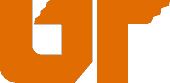 Health Science CenterInformation Technology ServicesPROJECT MANAGEMENT OFFICE
Lamar Alexander Building
877 Madison Ave, Room 620A
Memphis, TN 38163
Tel: (901) 448-8040  Fax: (901) 448-8199Information Technology ServicesPROJECT MANAGEMENT OFFICE
Lamar Alexander Building
877 Madison Ave, Room 620A
Memphis, TN 38163
Tel: (901) 448-8040  Fax: (901) 448-8199